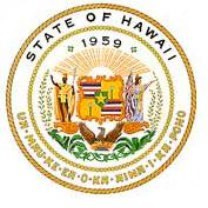 STATE OF HAWAI῾ISTATE COUNCILON DEVELOPMENTAL DISABILITIESPRINCESS VICTORIA KAMĀMALU BUILDING 1010 RICHARDS STREET, Room 122HONOLULU, HAWAI῾I 96813TELEPHONE: (808) 586-8100 FAX: (808) 586-7543PUBLIC AWARENESS, EDUCATION & TRAINING COMMITTEE MEETINGWednesday, February 10, 202110:00 pm- 11:30 pmJoin Zoom Meeting https://zoom.us/j/517612865 Meeting ID: 517 612 8651-669-900-9128MINUTESPRESENT:	Jackie Indreginal (Co-Chair, Public Awareness Education & Training, Med-QUEST Division), Michelle Muralt (Co-Chair, Public Awareness Education & Training; Self- Advocate);	Abigail George (DDD Training Department)ABSENT:	Tina King (LDAH)STAFF:	Zosimo Arista, Jr.GUEST:	NoneCALL TO ORDERMeeting was called to order by Michelle Muralt,Co-Chairs, at 10:01am.INTRODUCTIONSCommittee members, staff and guest introduced themselves.STATEMENTS FROM THE PUBLIC No statements from the public.CONSENT ITEMSMinutes of the December 09, 2020 Committee MeetingThe meeting minutes were approved.AgendaThe agenda was approved as circulated.OLD BUSINESSDD Council State PlanThis is the last year on this state planEach committee will be working on the Annual workplan.Agencies ReportsMrs. George reported:  Developmental Disabilities Division under process with Dr. Ruth Meyers to open March and April training sessions between mental health and Developmental Disabilities division for AFH caregivers. DDD has been having final rule training for compliance, with Sharon Lewis.Mrs. Indreginal reported:  Department of Human Services (DHS) working on 115 Waiver and working on admission process to stream line it.How to fill gaps in services for individuals with I/DD.No new updatesLegislative IssuesMr. Arista Shared the four SAAC legislative focus’ for this legislative session.Alerts or Newsletter. Monthly updates from the CouncilMr. Arista reported the Day at the Capitol event and the next DDC meeting in March.2022-2027 Five-year planDue by August 15, 2021. Start October 1, 2021.Need to schedule community input meetings and complete a template as to how to gather input from stakeholders.Meetings will be virtualNEW BUSINESSVirtual Day at the Capitol registration link:  https://hawaii2021capitol.eventbrite.comMrs. Indgreginal reported 2 months extension for the PHE.Virtual Day at the Capitol program was shared by Mr. AristaANNOUNCEMENTSThe Public Awareness, Education, and Training Committee Meeting will now be held every EVEN month.NEXT MEETING & AGENDA Next meeting:Wednesday, April 14, 202110:00 am – 11:30 amVia ZOOM: https://zoom.us/j/517612865Meeting ID: 517 612 865Passcode: paet1-669-900-9128ADJOURNMENTMeeting adjourned the meeting at 10:40 a.m.Respectfully Submitted, Zosimo Arista, Jr.